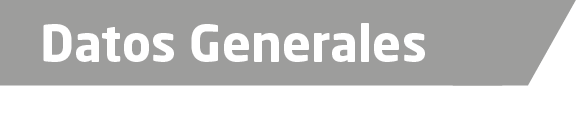 Nombre Cristian Emmanuel Silva Mirón Grado de Escolaridad Maestro en Derecho Procesal y Criminología Cédula Profesional (Licenciatura) 4803870Cédula profesional (Maestría) En trámiteTeléfono de Oficina 228-8-41-61-70. Ext.3568Correo Electrónico csilva@fiscaliaveracruz.gob.mxDatos GeneralesFormación Académica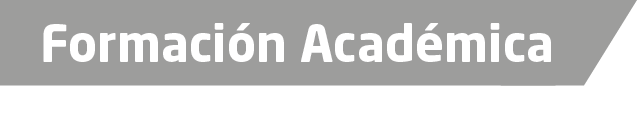 2000-2005Universidad Veracruzana Estudios de Licenciatura en Derecho, en la Ciudad de Xalapa, Veracruz 2009-2011Maestría en Derecho Procesal Penal y Criminología, por el Centro Mexicano de estudios de Posgrado, en la Ciudad de Xalapa, Veracruz 2013Diplomado en Juicios Orales, por el Instituto  de Posgrados Xalapa, en la Ciudad de Xalapa, Veracruz.Trayectoria Profesional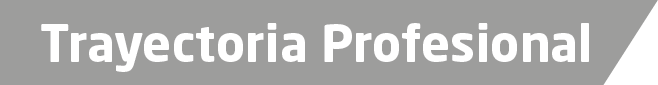 6/Septiembre/2006 al 8/Junio/2008 Oficial Secretario en la Agencia Segunda del Ministerio Publico Investigador de Minatitlán, Veracruz. 9/Junio/2008 al 17/Junio/2009Oficial Secretario en la Agencia Segunda del Ministerio Publico Investigador de Xalapa, Veracruz.18/Junio/2009 al 23/Noviembre/2010Oficial Secretario en la Agencia Séptima del Ministerio Publico Investigador Especializado en Delitos Cometidos por Servidores Públicos 24/Noviembre/2010 al 18/Marzo/2015Oficial Secretario en la Agencia Segunda del Ministerio Publico Investigador Especializado en Delitos Cometidos por Servidores Públicos 19/Marzo/2015 al 17/Agosto/2017Auxiliar de Fiscal en la Fiscalía Segunda Especializada en Delitos Relacionados con Hechos de Corrupción y Cometidos por Servidores Públicos 18/Agosto/2017- A LA FECHA Fiscal Segundo Especializado en Delitos Relacionados con Hechos de Corrupción y Cometidos por Servidores Públicos Aréas de Conocimiento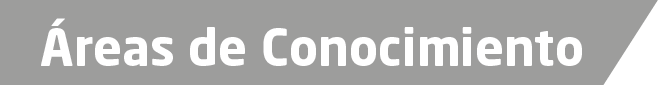 Derecho ConstitucionalDerecho CivilDerecho Penal